АКТобщественного контроляработы общественных наблюдателей при проведении общероссийского голосования по поправкам в Конституцию РФ в период с 25 июня по 30 июняСроки проведения общественного контроля: 25.06.2020 – 30.06.2020 г.Основания для проведения общественной проверки: план работы Общественной палаты г.о. КоролевФорма общественного контроля: мониторингПредмет общественной проверки: контроль работы общественных наблюдателей при проведении общероссийского голосования по поправкам в Конституцию РФ Штаб Общественной палаты г.о.Королев с 25 июня начал проводить общественное наблюдение за ходом работы общественных наблюдателей при проведении голосования по поправкам в Конституцию РФ. За период с 25 июня по 30 июня (до основного дня голосования - 01 июля) были проверены все 122 УИК муниципалитета. Общественный контроль показал: на всех избирательных участках организован и проходит в штатном режиме процесс голосования. Все рекомендации Роспотребнадзора, связанные с профилактикой распространения коронавирусной инфекции, соблюдены, доступная среда обеспечена, в т.ч. и для маломобильных групп населения. Наблюдатели на местах выполняют свои обязанности по общественному наблюдению. В среднем на каждом УИК присутствуют по 1- 2 наблюдателя. У всех наблюдателей на руках методические пособия, которые помогают делать наблюдение максимально эффективным. - нарушений нет.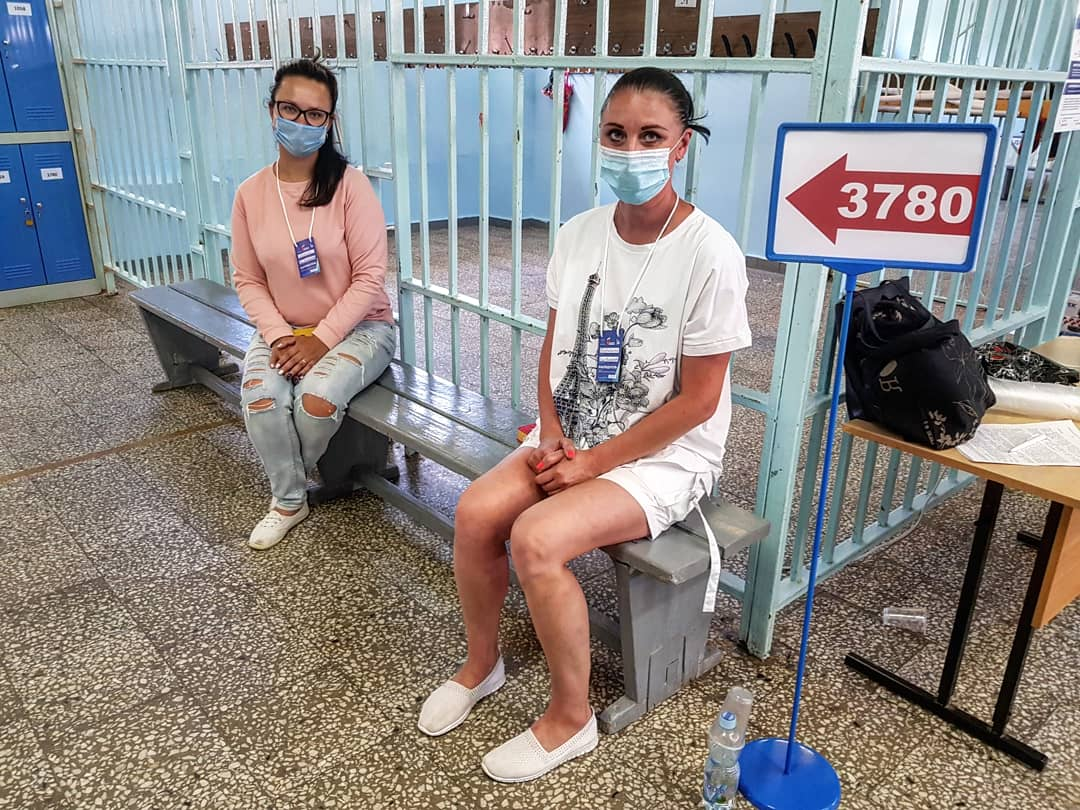 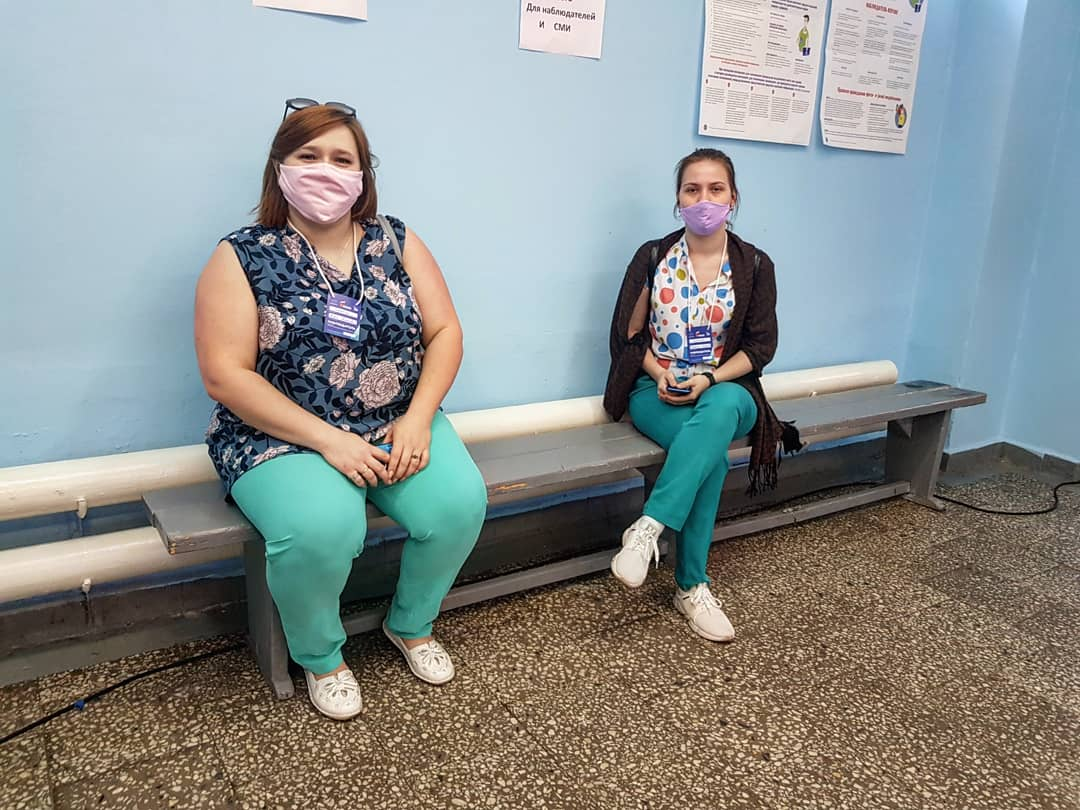 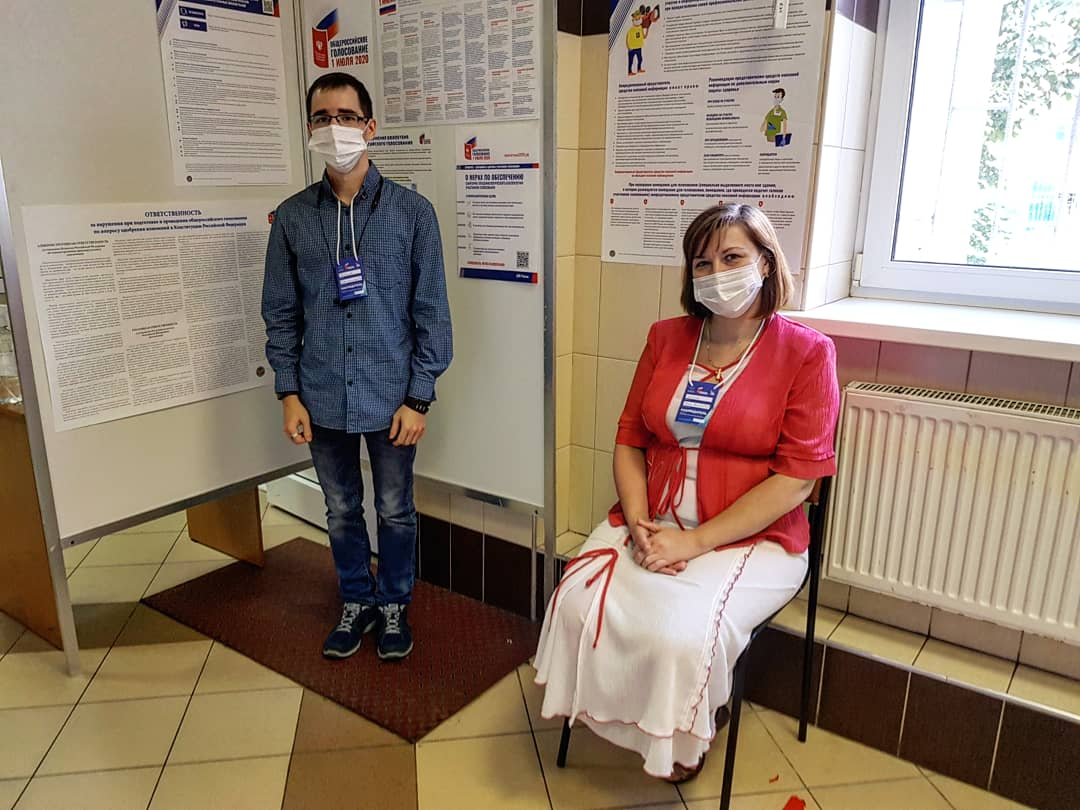 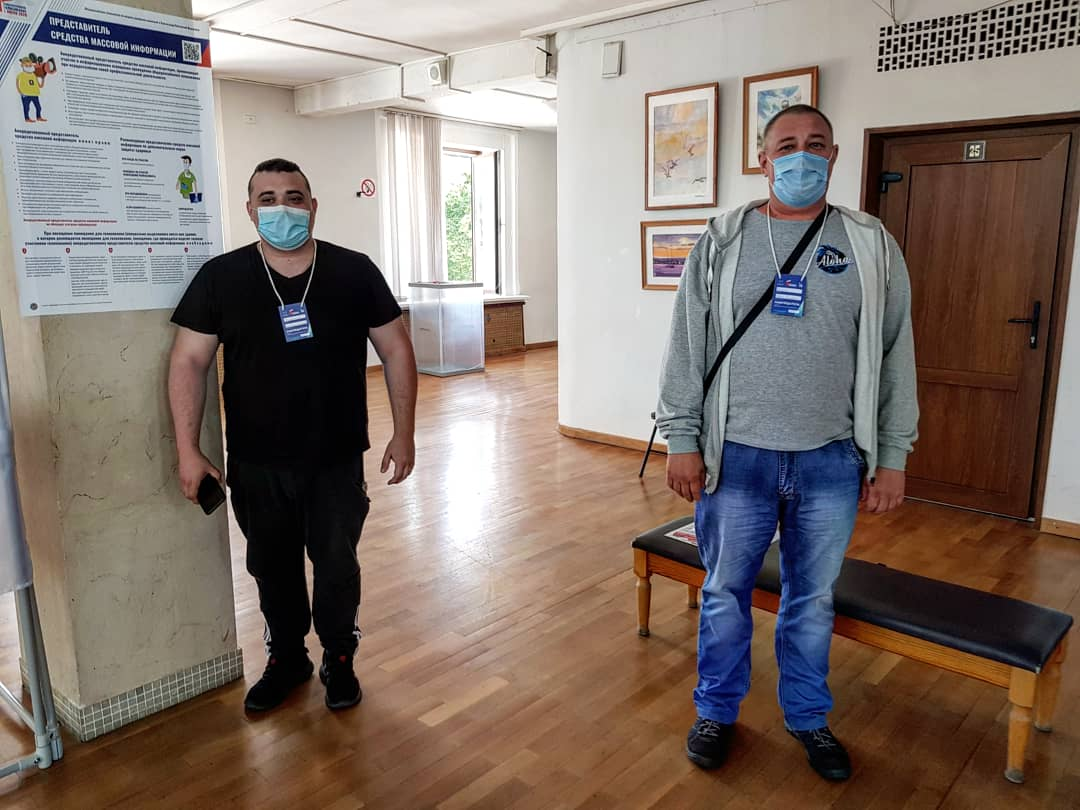 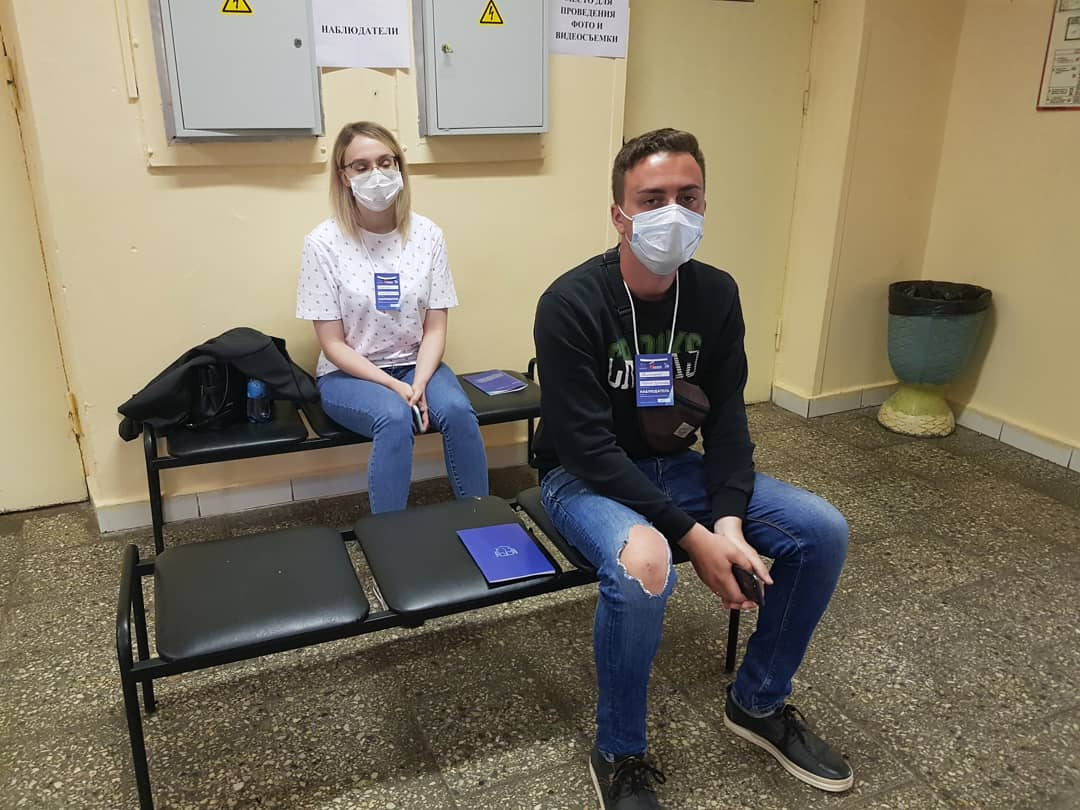 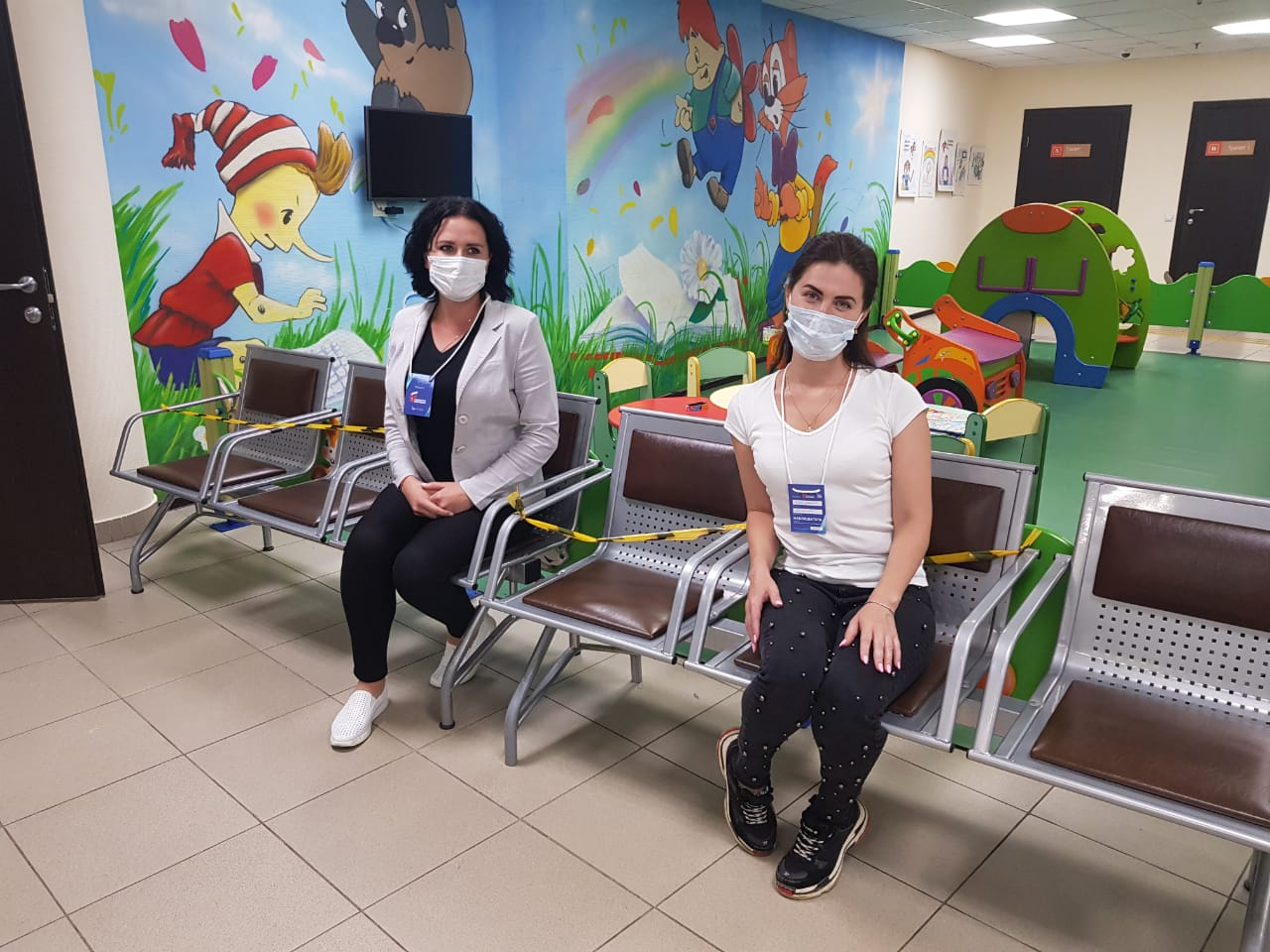 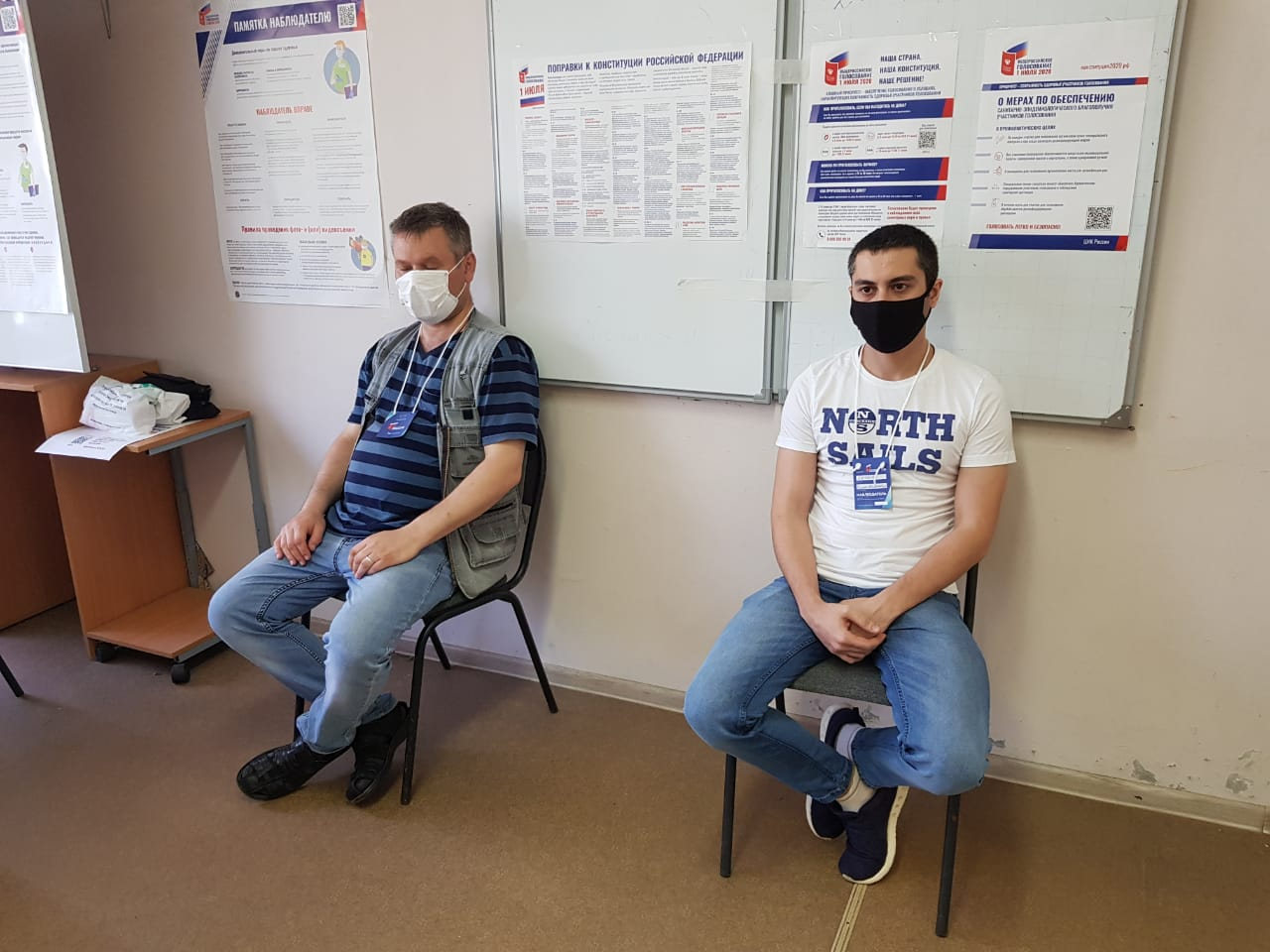 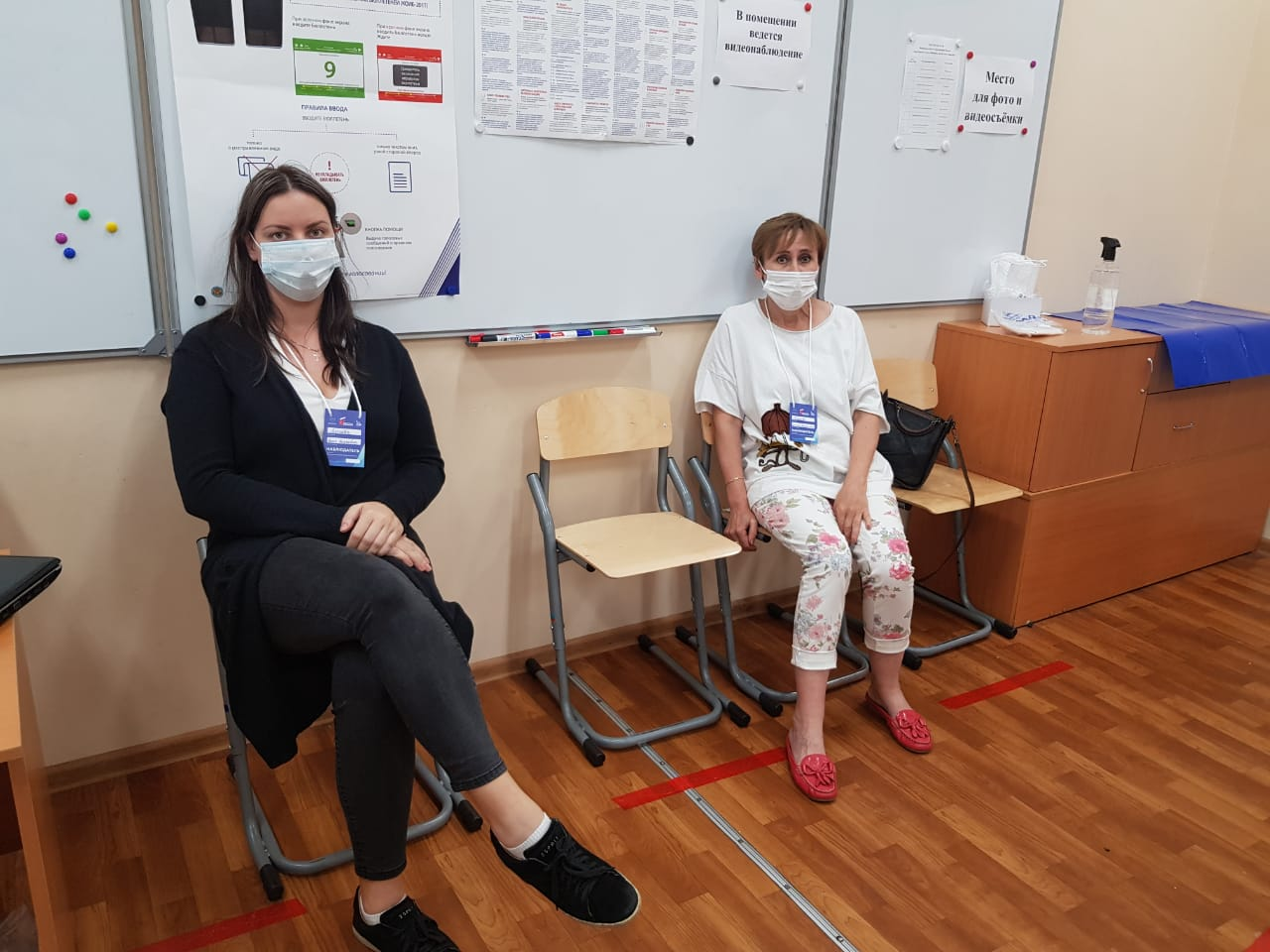 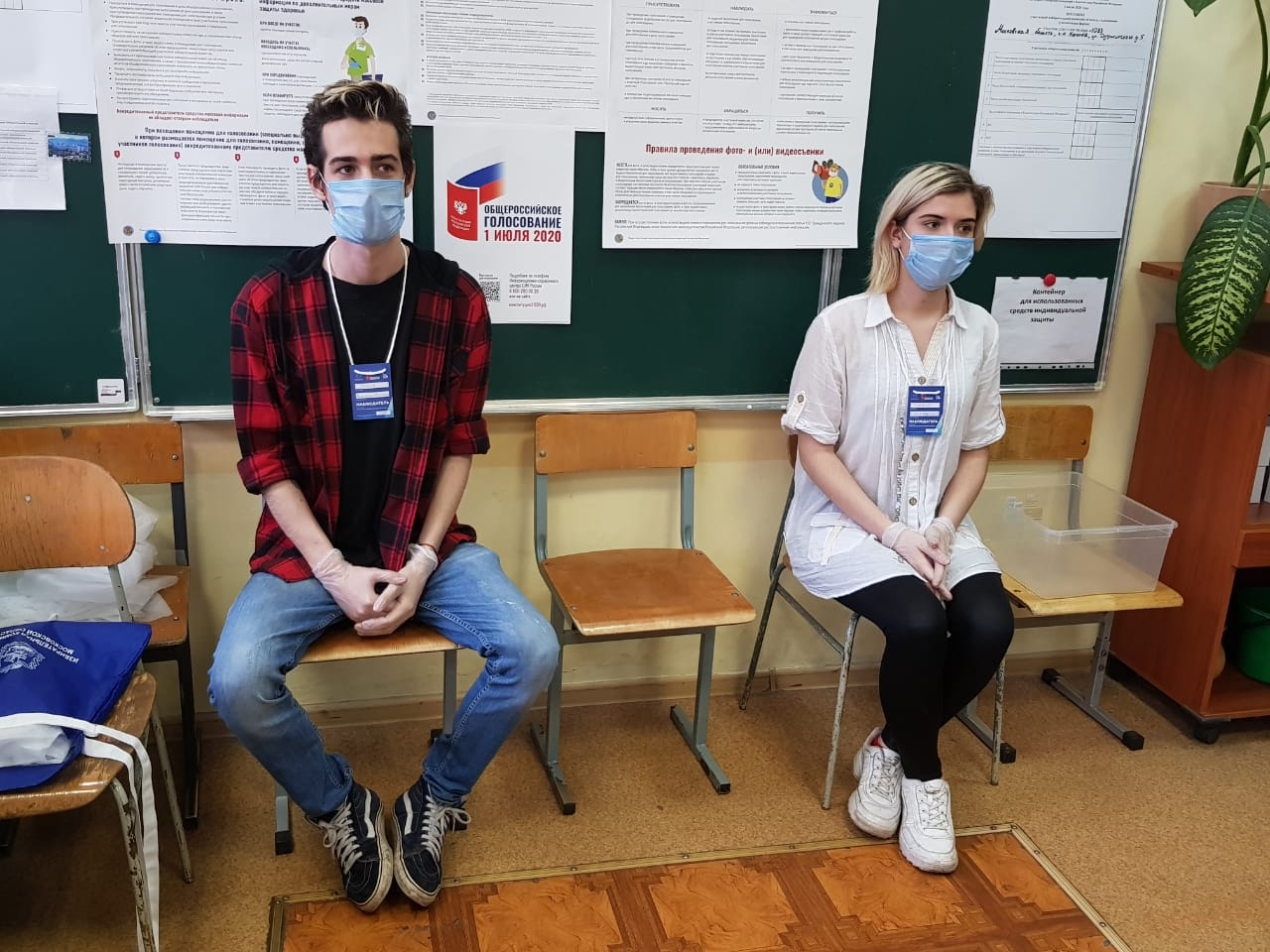 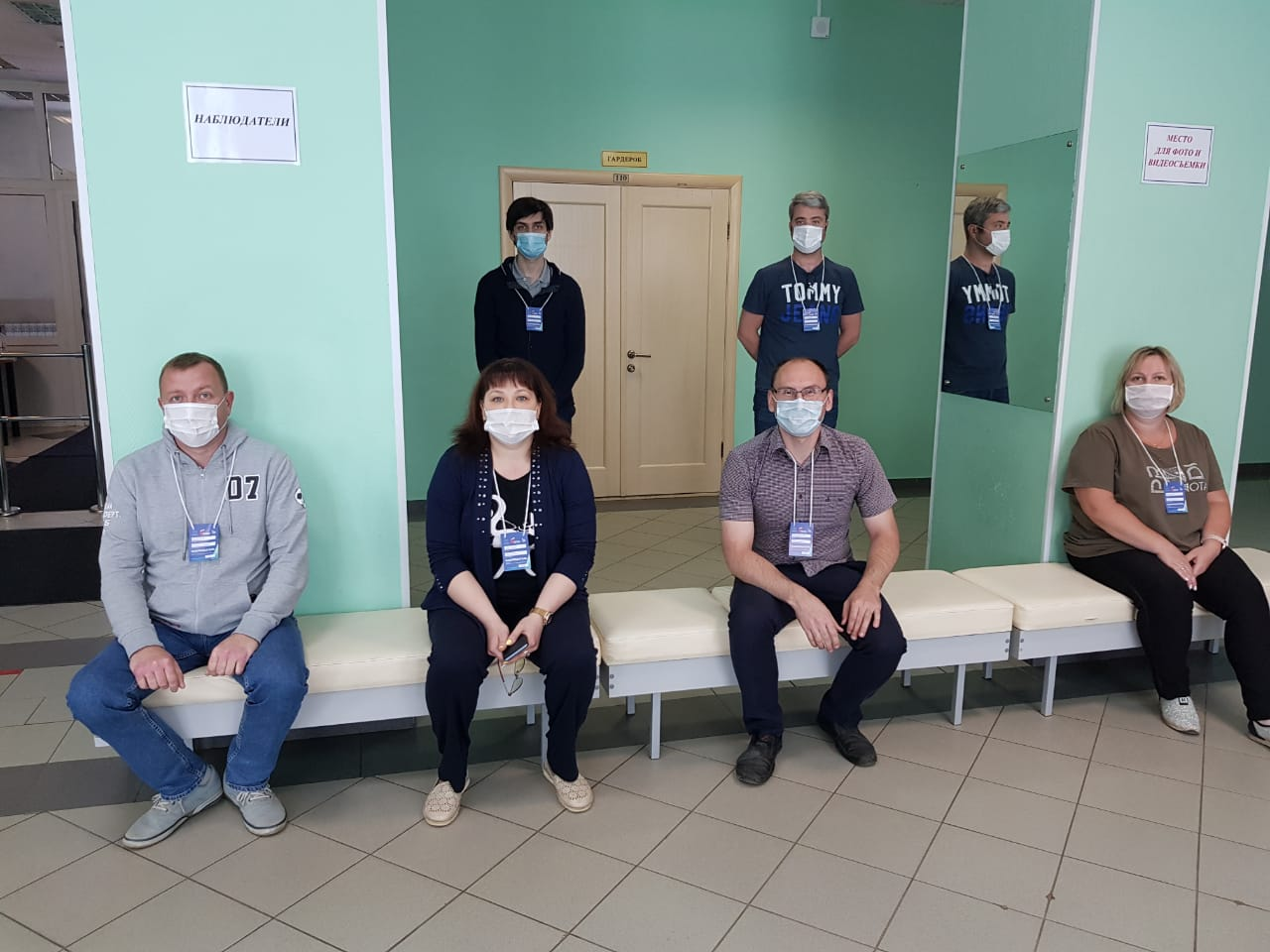 «УТВЕРЖДЕНО»Решением Совета Общественной палаты г.о. Королев Московской областиПредседатель комиссии «по местному самоуправлению, работе с территориями, общественному контролю, открытости власти,…»  Общественной палаты г.о.Королев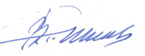 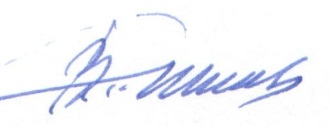 В.А.Романенков